What is a decimal?
A decimal is a way of writing a number that is not a whole number.
They are used to write ‘in between’ numbers. An example would be 9.4 as it is more than 9, but less than 10.Where are decimals used?Decimals are used often in everyday life, especially when a high level of precision is needed within the numbers.Examples of places you may see decimals include:Money: You might be paying £2.99 for your lunchtime meal-deal.Weight: If you are measuring ingredients in the kitchen on electric scales, you might need 125.5 grams of flourLength and width: Measuring the area of your bedroom for new carpet, 9.25m2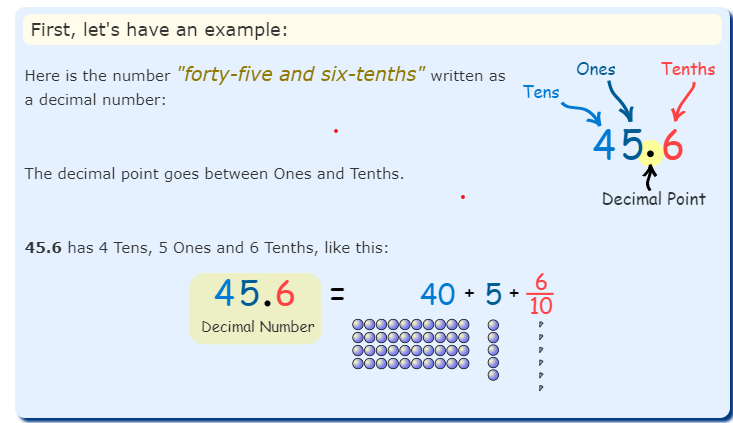 